INDICAÇÃO Nº 564/2017Assunto: Solicita estudos para a supressão de árvore na Rua Brasil – Vila Brasileira, conforme especifica.Senhor Presidente:INDICO ao Sr. Prefeito Municipal, nos termos do Regimento Interno desta Casa de Leis, que se digne Sua Excelência determinar ao setor competente da Administração, para execução URGENTE de estudos para a supressão de árvore na Rua Brasil – Vila Brasileira, em frente ao número 150, a árvore está trincando toda a calçada (imagem anexa) e já levantou também o piso do lado de dentro da casa, o morador preocupado com possível danos ao muro pede providências.Tal medida é de extrema necessidade, pois conforme imagem a mesma representa iminente perigo, além dos transtornos causados aos que por ali transitam ou residem.SALA DAS SESSÕES, 21 de março de 2017.HIROSHI BANDO    Vereador – Vice Presidente – PP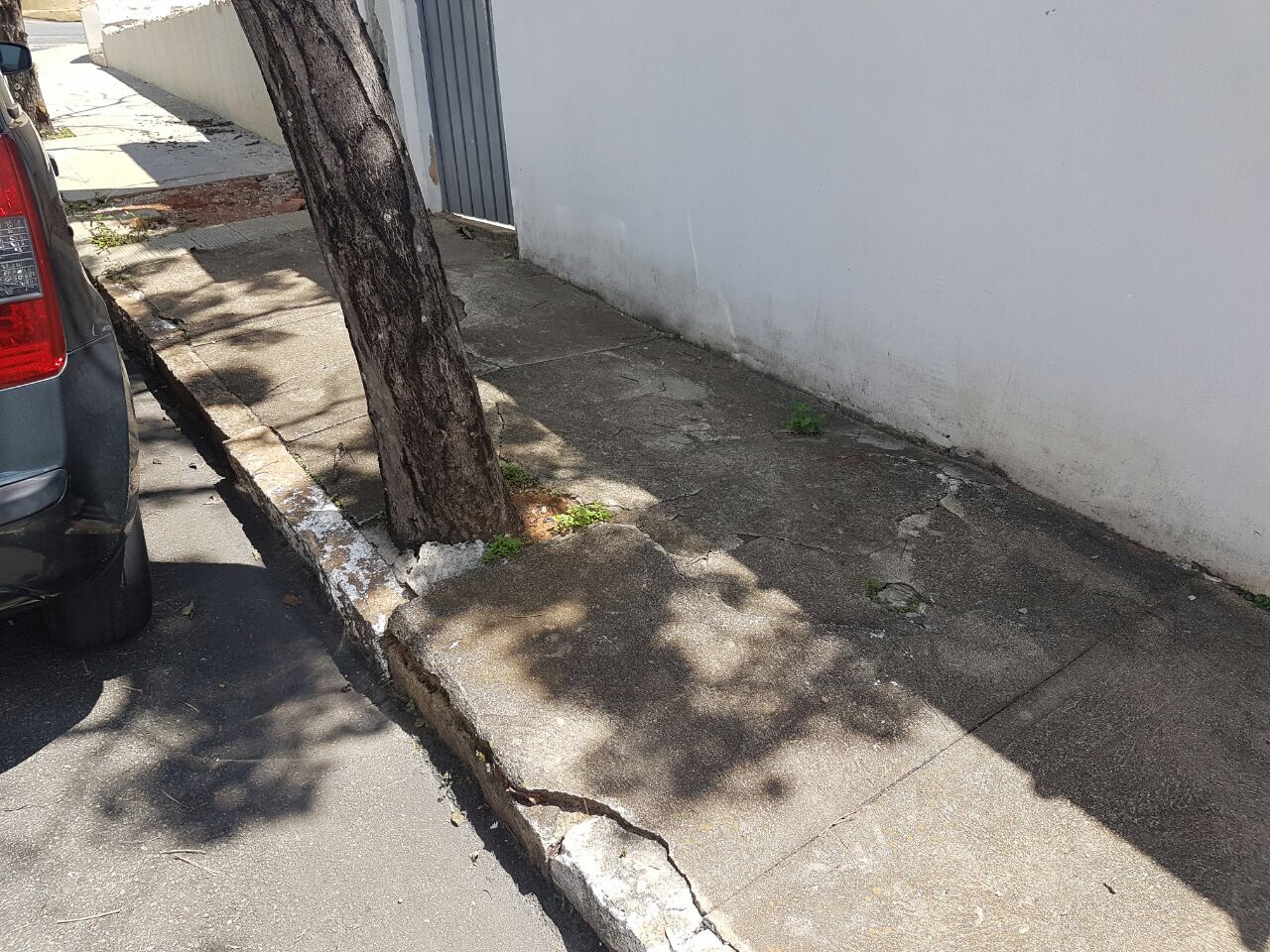 